ПРОЕКТ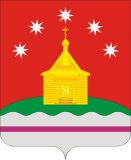 СОВЕТ НАРОДНЫХ ДЕПУТАТОВРОЖДЕСТВЕНСКО-ХАВСКОГО СЕЛЬСКОГО ПОСЕЛЕНИЯНОВОУСМАНСКОГО МУНИЦИПАЛЬНОГО РАЙОНАВОРОНЕЖСКОЙ ОБЛАСТИ                                         Р Е Ш Е Н И Еот      декабря 2021 г. № 66с. Рождественская ХаваО передаче муниципального имуществаадминистрации  Рождественско-Хавскогосельского поселения в хозяйственное ведение МООО НКХ В соответствии с ФЗ от 6 октября 2003 г. № 131-ФЗ «Об общих принципах организации местного самоуправления в Российской Федерации», Уставом Рождественско-Хавского сельского поселения Новоусманского муниципального района Воронежской области, Совет народных депутатов Рождественско-Хавского сельского поселения Новоусманского района Воронежской областиРЕШИЛ:         1.  Передать в хозяйственное ведение Межмуниципальному обществу с ограниченной ответственностью «Новоусманское коммунальное хозяйство» (МООО НКХ) муниципальное имущество администрации  Рождественско-Хавского сельского поселения:  здание котельной Рождественско-Хавского СДК.          2. Контроль за исполнением настоящего решения возложить на главу Рождественско-Хавского сельского поселения ЧИРКОВА Е.В.Глава Рождественско-Хавского                      Председатель Совета              сельского поселения                                        народных депутатов                                                                                  Рождественско-Хавского                                                                          сельского поселения  _________________Е.В. Чирков              ________________   А.Л. Щеблыкин